ÖZGEÇMİŞ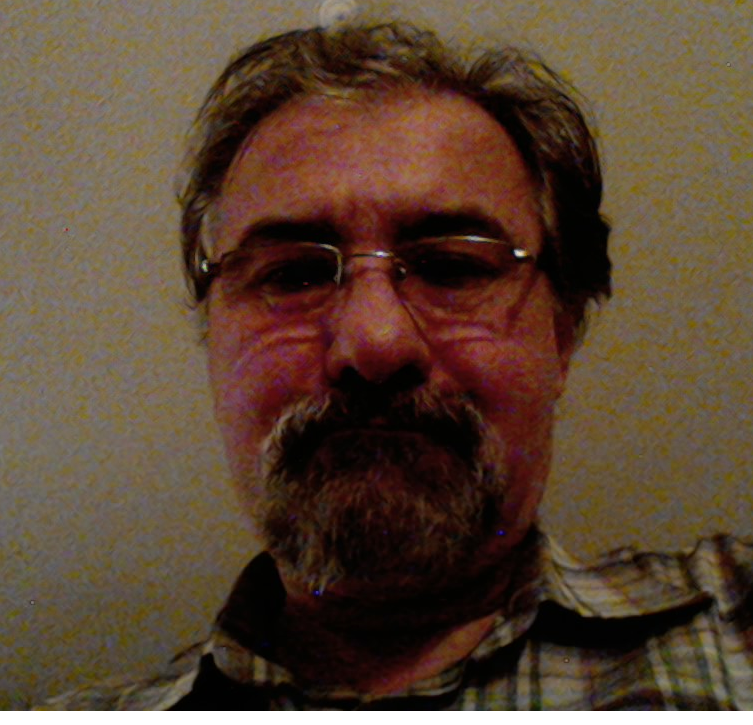 Soyadı                    :	CEDDENAdı	:	FatinDoğum tarihi	:	01/01/1962Tabiyeti	:	T.C.Medeni hal	:	Evli  Yabancı dil :  Değerlendirme 1 – 5 arası (1 – çok iyi; 5 - temel)Mesleki deneyim: Ankara Üniversitesi Ziraat Fakültesi Zootekni Bölümü’nde 1989 yılında Araştırma görevlisi olarak çalışmaya başlama.  1998 – 2009 yılları arasında Doçent olarak, 2009 yılından itibaren Profesör olarak aynı kurumda göreve devam edilmesi.Diğer faaliyetler: Amasya Damızlık Sığır Yetiştiricileri Birliği ve Ankara Damızlık Sığır Yetiştiricileri Birliği’nin yetiştiricilere yönelik eğitim programlarında ayrıca, Tigem Genel Müdürlüğü teknik personeline ve Ziraat Mühendisleri Odası üyesi Ziraat mühendislerine yönelik bilgilendirme ve eğitim programlarında eğitmenlik. T.C. Ziraat Bankası Genç Çiftçi Akademisi Eğitim Programı. Yabancı ülkelerde belli başlı faaliyetlerMesleki deneyim ile ilgili yurt içi ve dışı faaliyetlerBelli başlı uluslar arası yayınlar:A.1- Cedden, F., Koser Elicin, M., Corduk, M., 2008. Effect of Rumen Protected Fat on Somatic Cell Counts of Milk in Dairy Goats . Journal of Animal and Veterinary Advances, 12A.2- Najafi, G, F. Cedden, K. Azimzadeh and N.Sulu, 2015. The  Effect  of  PMSGInjection  (Various  Doses)  at  CIDR  Removal  on  Ovarian Follicular Activity and Reproductive Performance in GhezelEwes. Indian Journal of Natural Sci. ISSN: 0976 –0997, 5, 29.A.3- D.Mbonwanayo, C.Akal, F.Cedden,S.Bohloli, 2016. TRISODIUM CITRATE USE IN DAIRY COWS AND EFFECTS ON DAILY MILK YIELD AND QUALITYJournal of Agricultural, Food, and Environmental Sciences. UDC 636.2.034.087.7 637.12'62.05A.4- Sh. Bohlooli, Ş. Bozoğlu and F. Cedden, 2015. HEPES buffer in ovary-transportation medium influences developmental competence of cattle oocytes. South African Journal of Animal Science 2015, 4  5 (No. 5)A.5- Daskiran, I.; Cedden, F.; Bingol, M., Askin, K., 2008 Some physical characteristics of coarse fibre obtained from Norduz goat. Journal of Animal and Veterinary Advances, 7 , 5: 545-547A.6- Cedden, F.; Yilmaz, O.; Ankarali, B., Ertugrul, M., 2008. Fattening of crossbreed Akkaraman lambs in extensive condition. Journal of Animal and Veterinary Advances, 7,  5: 595-598.A.7-  Cedden, F; Kaya, SO; Daskiran, I Somatic cell, udder and milk yield in goat Revue de Medecine Veterinaire,  159, 4: 237-2  http://revmedvet.com/2008/RMV159_237_242.pdf A.8- Darcan, N; Cedden, F; Cankaya, S., 2008. Spraying effects on some physiological and behavioural traits of goats in a subtropical climate. Italian Journal of Animal Science, 7, 1: 77-85    A.9- Ural K, Alic D, Haydardedeoglu, A. E., Cedden, F., Guzel M., Ozyildiz, Z., Cantekin Z., 2008. Corynebacterium pseudotuberculosis infection in Saanen x Kilis crossbred (White) goats in  and effective kanamycin treatment: A prospective, randomized, double-blinded, placebo-controlled clinical trial. Small Ruminant Research, 77,1: 84-88.A.10- Sarica, S.,Corduk M., Suicmez, M., Cedden F., Yildirim, M., Kilinc K., 2007. The effects of dietary L-carnitine supplementation on semen traits, reproductive parameters, and testicular histology of Japanese quail breeders. Journal of Applied Poultry Research, 16, 2: 178-186.A.11- Denli O, Barlas M, Bingol-Kologlu M, Yagmurlu A, Ozdamar S, Hascicek C, Cedden F., 2004. The effect on the intestines of continuous release of methylene blue from a drug delivery system: an experimental study in a chick embryo gastroschisis model. Pediatric Surgery International, 20, 8: 609-613    A.12- Nibart, M; Sripongpun, S., Cedden, F., Mechekour, F., Leguenne, B., Thibier, M., 1988. Histological study of bovine intact and demi-embryos .  Theriogenology , 29, 1: 283B.1- Daskiran, I.; Cedden, F.; Bingol, M., 2004. Norduz Goat of East Anatolia. Journal of Animal and Veterinary Advances, 3, 12: 881-883B.2- Daskiran, I., Cedden, F., 2006. Some descriptive characteristics concerning craniometric measurement in Kangal dog. Journal of Animal and Veterinary Advances, 5   Issue: 3   Pages: 194-196.B.3- Darcan, N.; Cedden, F.; Guney, O., 2007. Spraying effects on goat welfare in hot and humid climate. American Journal of Animal and Veterinary Sciences, 2, 4: 99-103  B.4- Cedden, F., Daskiran, , Cetin, Y., Bingol, M., Demir, O., Yilmaz, A., Aygun, T., 2007. Immunizing Norduz Goats Against Inhibin. Biotechnology in Animal Husbandry, 23 (5-6): 133-140B.5- Barlas, M., Denli, O., Gonul, N., Hascicek, C., Ozdamar, Ş., Cedden, F., Elhan, A., 2002. The Effect of Continuos Release of Methylene Blue from a Drug Delivery System on the Intestines: An Experimental Study in Chick Embryo Gastroschisis Model. Jour. Of Ankara Medical School, 24, 4: 159-164.F.1- Cedden, F., 2002. Poultry Industry in Turkey. Poultry Middle East & North Africa, 166, September-OctoberF.2- Dellal, G., Yener, S. M., Cedden, F., Barıtcı, 2006. Animal Breeding and Production in Turkey. Saltur-AnkaraSome of full text articles published in proceedings of international meetings H.1- Yener, S. M., Mansour, H., Cedden, F., 2000. Mixed Livestock Production. International Symposium: Prospects for Sustainable Dairy Sector in         
      the . Hammamet-Tunisia 26-28 October H.2- Daskiran, I., Cedden, F., Bingol, M., 2006. Norduz Goat. Goat Farming in Central  and Eastern  European  Countries: Present and Future. 27-30 June, Constanta-Romania                                                                                                                                                                                                              I. Abstracts published in proceedings of international meetings                                                                                                                                         I.1- Cedden, F., 1993. Estrus Synchronization and Artificial Insemination with Cloprostenol in Pure and Crossbred Akkaraman Ewes. 44thAnnual Meeting of EAAP 16-19 August-DenmarkI.2- Cedden, F., 1996. Oestrus Synchronization and mprovement of Prolificity in Angora goats by using Progestagen + PMSG and Prostaglandin F2α in Poor Condition. 47thAnnual Meeting of EAAP, 25-29 August-NorwayI.3- Gursel, A., Cedden, F., Sanli, E., Koksan, O., 2006. Relationship Between Somatic Cell Counts and Some Technological Characteristics of Goat Milk. EAAP 57th Annual Meeting , : 209I.4- Bingol, M., Cedden, F., Daskiran, I., 2006. Some Breeding Characteristics of Norduz Sheep. EAAP 57th  Annual Meeting , : 218.                  I.5- Daskiran, I., Cedden, F., Bingol, M., 2006. Some Breeding Characteristics of Norduz Sheep. EAAP 57th  Annual Meeting , : 218.Yıllara gore öğrenimElde Edilen Derece/DiplomaInstitut Nationale Agronomique-Paris/Grignon 1987-1988Hayvansal Üretim/Üreme Alanında Yüksek lisans Fen Bilimleri Enstitüsü Ankara Universitesi 1989-1995Hayvansal Üretim/Üreme Alanında DoktoraAnkara Universitesi Ziraat Fakültesi 1998Hayvan yetiştirme Alanında Doçentlik ünvanıAnkara Universitesi Ziraat Fakültesi 2010Hayvan yetiştirme Alanında Profesörlük ünvanıDilOkumaKonuşmaYazmaİngilizce111Fransızca111Rusça233ÜlkeEtkinlik adı ve tarihiFransaThe Second Euro Mediterranean meeting on Agricultural Education and Training for a Sustainable Development in Aix-Valabre Agricultural  School in GARDANNE (Bouches-du-Rhône - FRANCE),  Aralık 10 - 14 2008 FransaThe Third Euro-mediterranean Meeting for Public Agricultural Education and Training-Avignon Ekim 12-14 2009Güney Fransa ve Akdeniz Bölgesi 2010-Orman alanlarının otlatma ve yangın önleme amaçlı kullanılması ile ilgili iş birliği programı Türkiye Akdeniz bölgesi2011-Orman alanlarının planlı olarak otlatmaya açılması ile ilgili Orman Genel Müdürlüğü’nün Fransa ile birlikte yürüttüğü inceleme programıFransa Deux-SevresLeonardo da Vinci mobilite program: Tarım bakanlığı personeli ve keçi yetiştiricilerine yönelik eğitim program Haziran 2011France  Deux-SevresLeonardo da Vinci mobilite program: Tarım bakanlığı Veteriner hekim ve Ziraat Mühendisi personeline yönelik eğitim program Haziran Şubat 2014Kanada SaskatchewanMevlana mobilite program: Eylül 2014 in University of Saskatchewan : Lisans ve Yüksek lisans öğrencilerine ders ve seminer verme etkinliğiTarihYerKurumKurumPozisyonAçıklama1986-1988Maisons_Alfort The laboratory of Breeder’s Control in the National Union of Artificial Insemination Associations (UNCEIA) Fransa hükümeti bursiyeriFransa hükümeti bursiyeriEmbriyo üretimi ve transferi Embriyo üretimi ve transferi 1989Gonen-TurkeyAnadolu Tohum (a private Seed producing company) Anadolu Tohum (a private Seed producing company) Üretim sorumlusu Sebze tohumu üretimi  1999In-vitro Fecundation Laboratory of Breeder’s Control in the National Union of Artificial Insemination Associations (UNCEIA)In-vitro Fecundation Laboratory of Breeder’s Control in the National Union of Artificial Insemination Associations (UNCEIA)3 aylık çalışmaSığırlarda in-vitro dölleme ve embriyo manipülasyonu, sığır embriyosunda cinsiyet tayini   2008Hokkaido-JapanJICA Japan International Cooperation AgencyJICA Japan International Cooperation Agency3 aylık çalışmaSıcak iklim koşullarında süt sığırı yetiştiriciliği ile ilgili Obihiro Universitesi “Agriculture and Veterinary Medicine” de çalışma2013-2015Turkiye Ankara Univ.Ziraat Fakültesi Zootekni Bölümü.Ziraat Fakültesi Zootekni Bölümü.Proje yürütücüsüFarklı taşıma ve kültür ortamlarında tutulan in-vitro olarak üretilmiş sığır embriyolarının karşılaştırılması.2014-2016Turkiye Ankara UnivZiraat Fakültesi Zootekni Bölümü.Ziraat Fakültesi Zootekni Bölümü.Proje yürütücüsüFarklı kültür ortamlarında üretilmiş sığır embriyolarının derin dondurma sonrası karşılaştırılması